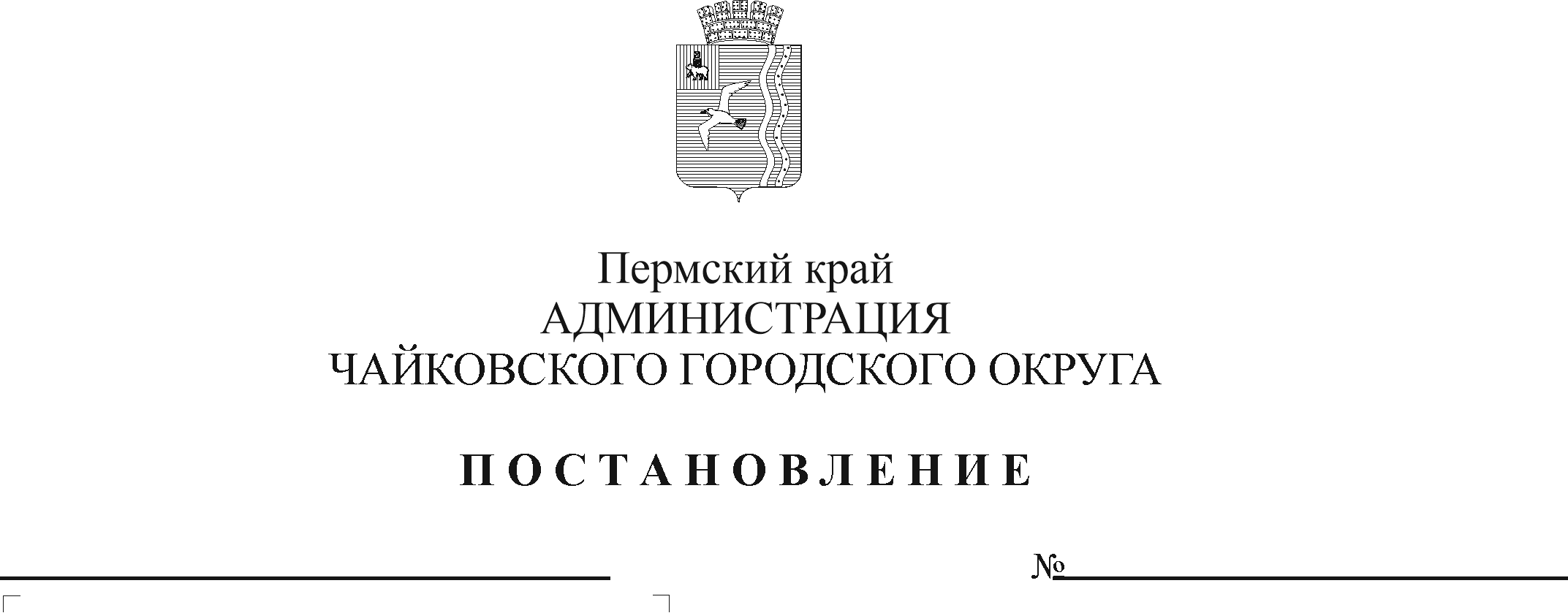 В соответствии со статьей 179 Бюджетного кодекса Российской Федерации, Уставом Чайковского городского округа, постановлением администрации города Чайковского от 19 февраля 2019 г. № 249 «Об утверждении Порядка разработки, реализации и оценки эффективности муниципальных программ Чайковского городского округа»ПОСТАНОВЛЯЮ:1. Утвердить прилагаемые изменения в муниципальную программу «Развитие физической культуры, спорта и формирование здорового образа жизни в Чайковском городском округе», утвержденную постановлением администрации города Чайковского от 16.01.2019 №7/1 (в редакции от 17.06.2019 № 1111, от 09.08.2019 №1375, от 11.10.2019 № 1673, от 11.12.2019 № 1947, от 20.02.2020 №170, от 01.04.2020 № 366, от 15.05.2020 № 491,  от 17.06.2020 №574, от 05.10.2020 №915).2. Опубликовать постановление в муниципальной газете «Огни Камы» и разместить на официальном сайте администрации Чайковского городского округа.3. Постановление вступает в силу после его официального опубликования. Глава городского округа-глава администрацииЧайковского городского  округа                               Ю.Г. Востриков  УВЕРЖДЕНЫ постановлением администрации Чайковского городского округаот ____________ №____ИЗМЕНЕНИЯ,которые вносятся  в муниципальную программу «Развитие физической культуры, спорта и формирование здорового образа жизнив Чайковском городском округе»1.В паспорте  муниципальной программы  «Развитие физической культуры, спорта и формирование здорового образа жизни в Чайковском городском округе»позицию:изложить в следующей редакции: 2. В паспорте Подпрограммы 1 «Развитие физической культуры и массового спорта» позицию:изложить в следующей редакции:3. В паспорте Подпрограммы 2 «Спорт высших достижений» позицию:изложить в следующей редакции:4. Приложение 5 к Программе  изложить в новой редакции:Объемы бюджетных ассигнованийИсточники финансированияРасходы (тыс. руб.)Расходы (тыс. руб.)Расходы (тыс. руб.)Расходы (тыс. руб.)Расходы (тыс. руб.)Объемы бюджетных ассигнованийИсточники финансирования2019г.2020г.2021г.2022г.ИтогоОбъемы бюджетных ассигнованийВсего, в том числе:114 652,536   147 284,849   150 436,071   95 546,227507 919,683Объемы бюджетных ассигнованийместный бюджет         85 623,502   121 287,648      111 009,151  93 242,178411 162,479   Объемы бюджетных ассигнованийкраевой бюджет          21 898,541   25 997,201  39 426,920     115,20287 437,864   Объемы бюджетных ассигнованийфедеральный бюджет 7 130,493   --2 188,8479 319,340Объемы бюджетных ассигнованийИсточники финансированияРасходы (тыс. руб.)Расходы (тыс. руб.)Расходы (тыс. руб.)Расходы (тыс. руб.)Расходы (тыс. руб.)Объемы бюджетных ассигнованийИсточники финансирования2019г.2020г.2021г.2022г.ИтогоОбъемы бюджетных ассигнованийВсего, в том числе:114 652,536     149 320,828    150 436,071    95 546,227     509 955,662   Объемы бюджетных ассигнованийместный бюджет85 623,502     123 323,627    111 009,151    93 242,178     413 198,458   Объемы бюджетных ассигнованийкраевой бюджет 21 898,541       25 997,201      39 426,920      115,202       87 437,864   Объемы бюджетных ассигнованийфедеральный бюджет 7 130,493                      -                        -        2 188,847         9 319,340   Объемы бюджетных ассигнованийИсточники финансированияРасходы (тыс. руб.)Расходы (тыс. руб.)Расходы (тыс. руб.)Расходы (тыс. руб.)Объемы бюджетных ассигнованийИсточники финансирования2019г.2020г.2021г.2022гИтогоОбъемы бюджетных ассигнованийВсего, в том числе: 64 737,030   79 552,98774 631,45374 631,453293 552,923Объемы бюджетных ассигнованийместный бюджет  62 934,259   77 750,216   74 631,45374 631,453289 947,381Объемы бюджетных ассигнованийкраевой бюджет 1 802,771        1 802,771                                    -     - 3 605,542Объемы бюджетных ассигнованийИсточники финансированияРасходы (тыс. руб.)Расходы (тыс. руб.)Расходы (тыс. руб.)Расходы (тыс. руб.)Объемы бюджетных ассигнованийИсточники финансирования2019г.2020г.2021г.2022гИтогоОбъемы бюджетных ассигнованийВсего, в том числе: 64 737,030   81 828,176   74 631,45374 631,453295 828,112   Объемы бюджетных ассигнованийместный бюджет  62 934,259   80 025,405   74 631,45374 631,453292 222,570   Объемы бюджетных ассигнованийкраевой бюджет 1 802,771        1 802,771                                    -     - 3 605,542Объемы бюджетных ассигнованийИсточники финансированияРасходы (тыс. руб.)Расходы (тыс. руб.)Расходы (тыс. руб.)Расходы (тыс. руб.)Расходы (тыс. руб.)Объемы бюджетных ассигнованийИсточники финансирования2019г.2020г.2021г.2022г.ИтогоОбъемы бюджетных ассигнованийВсего, в том числе:441,1601 772,980441,160441,1603 096,460Объемы бюджетных ассигнованийместный бюджет441,1601 772,980441,160441,1603 096,460Объемы бюджетных ассигнованийИсточники финансированияРасходы (тыс. руб.)Расходы (тыс. руб.)Расходы (тыс. руб.)Расходы (тыс. руб.)Расходы (тыс. руб.)Объемы бюджетных ассигнованийИсточники финансирования2019г.2020г.2021г.2022г.ИтогоОбъемы бюджетных ассигнованийВсего, в том числе:441,1601 533,770441,160441,160 2 857,250   Объемы бюджетных ассигнованийместный бюджет441,1601 533,770441,160441,160                                  2 857,250   Приложение 5к муниципальной программе«Развитие физической культуры, спорта и формирование здорового образа жизни в Чайковском городском округе»Сводные финансовые затраты и показатели результативности выполнения Сводные финансовые затраты и показатели результативности выполнения Сводные финансовые затраты и показатели результативности выполнения Сводные финансовые затраты и показатели результативности выполнения Сводные финансовые затраты и показатели результативности выполнения Сводные финансовые затраты и показатели результативности выполнения Сводные финансовые затраты и показатели результативности выполнения Сводные финансовые затраты и показатели результативности выполнения Сводные финансовые затраты и показатели результативности выполнения Сводные финансовые затраты и показатели результативности выполнения Сводные финансовые затраты и показатели результативности выполнения Сводные финансовые затраты и показатели результативности выполнения Сводные финансовые затраты и показатели результативности выполнения Сводные финансовые затраты и показатели результативности выполнения Сводные финансовые затраты и показатели результативности выполнения Сводные финансовые затраты и показатели результативности выполнения Сводные финансовые затраты и показатели результативности выполнения Сводные финансовые затраты и показатели результативности выполнения Сводные финансовые затраты и показатели результативности выполнения Сводные финансовые затраты и показатели результативности выполнения муниципальной программы «Развитие физической культуры, спорта муниципальной программы «Развитие физической культуры, спорта муниципальной программы «Развитие физической культуры, спорта муниципальной программы «Развитие физической культуры, спорта муниципальной программы «Развитие физической культуры, спорта муниципальной программы «Развитие физической культуры, спорта муниципальной программы «Развитие физической культуры, спорта муниципальной программы «Развитие физической культуры, спорта муниципальной программы «Развитие физической культуры, спорта муниципальной программы «Развитие физической культуры, спорта муниципальной программы «Развитие физической культуры, спорта муниципальной программы «Развитие физической культуры, спорта муниципальной программы «Развитие физической культуры, спорта муниципальной программы «Развитие физической культуры, спорта муниципальной программы «Развитие физической культуры, спорта муниципальной программы «Развитие физической культуры, спорта муниципальной программы «Развитие физической культуры, спорта муниципальной программы «Развитие физической культуры, спорта муниципальной программы «Развитие физической культуры, спорта муниципальной программы «Развитие физической культуры, спорта и формирование здорового образа жизни в Чайковском городском округе»и формирование здорового образа жизни в Чайковском городском округе»и формирование здорового образа жизни в Чайковском городском округе»и формирование здорового образа жизни в Чайковском городском округе»и формирование здорового образа жизни в Чайковском городском округе»и формирование здорового образа жизни в Чайковском городском округе»и формирование здорового образа жизни в Чайковском городском округе»и формирование здорового образа жизни в Чайковском городском округе»и формирование здорового образа жизни в Чайковском городском округе»и формирование здорового образа жизни в Чайковском городском округе»и формирование здорового образа жизни в Чайковском городском округе»и формирование здорового образа жизни в Чайковском городском округе»и формирование здорового образа жизни в Чайковском городском округе»и формирование здорового образа жизни в Чайковском городском округе»и формирование здорового образа жизни в Чайковском городском округе»и формирование здорового образа жизни в Чайковском городском округе»и формирование здорового образа жизни в Чайковском городском округе»и формирование здорового образа жизни в Чайковском городском округе»и формирование здорового образа жизни в Чайковском городском округе»и формирование здорового образа жизни в Чайковском городском округе»Наименование задачи,мероприятийИсполнительИсполнительИсточник финансированияОбъем финансирования (тыс. руб.)Объем финансирования (тыс. руб.)Объем финансирования (тыс. руб.)Объем финансирования (тыс. руб.)Объем финансирования (тыс. руб.)Наименование задачи,мероприятийИсполнительИсполнительИсточник финансированияОбъем финансирования (тыс. руб.)Объем финансирования (тыс. руб.)Объем финансирования (тыс. руб.)Объем финансирования (тыс. руб.)Объем финансирования (тыс. руб.)Наименование задачи,мероприятийИсполнительИсполнительИсточник финансированияВсегоВ том числеВ том числеВ том числеВ том числеНаименования показателяЕд. измеренияЕд. измеренияБазовое значениепланпланпланпланпланпланпланпланНаименование задачи,мероприятийИсполнительИсполнительИсточник финансированияВсего2019202020212022Наименования показателяЕд. измеренияЕд. измеренияБазовое значение2019201920202020202020212021202212234567891010111212131313141415Подпрограмма 1 «Развитие физической культуры и массового спорта»Подпрограмма 1 «Развитие физической культуры и массового спорта»Подпрограмма 1 «Развитие физической культуры и массового спорта»Подпрограмма 1 «Развитие физической культуры и массового спорта»Подпрограмма 1 «Развитие физической культуры и массового спорта»Подпрограмма 1 «Развитие физической культуры и массового спорта»Подпрограмма 1 «Развитие физической культуры и массового спорта»Подпрограмма 1 «Развитие физической культуры и массового спорта»Подпрограмма 1 «Развитие физической культуры и массового спорта»Подпрограмма 1 «Развитие физической культуры и массового спорта»Подпрограмма 1 «Развитие физической культуры и массового спорта»Подпрограмма 1 «Развитие физической культуры и массового спорта»Подпрограмма 1 «Развитие физической культуры и массового спорта»Подпрограмма 1 «Развитие физической культуры и массового спорта»Подпрограмма 1 «Развитие физической культуры и массового спорта»Подпрограмма 1 «Развитие физической культуры и массового спорта»Подпрограмма 1 «Развитие физической культуры и массового спорта»Подпрограмма 1 «Развитие физической культуры и массового спорта»Подпрограмма 1 «Развитие физической культуры и массового спорта»Подпрограмма 1 «Развитие физической культуры и массового спорта»Подпрограмма 1 «Развитие физической культуры и массового спорта»Цель Подпрограммы 1 – Совершенствование форм организации и проведения спортивно-массовых мероприятий для населения, повышения их зрелищностиЦель Подпрограммы 1 – Совершенствование форм организации и проведения спортивно-массовых мероприятий для населения, повышения их зрелищностиЦель Подпрограммы 1 – Совершенствование форм организации и проведения спортивно-массовых мероприятий для населения, повышения их зрелищностиЦель Подпрограммы 1 – Совершенствование форм организации и проведения спортивно-массовых мероприятий для населения, повышения их зрелищностиЦель Подпрограммы 1 – Совершенствование форм организации и проведения спортивно-массовых мероприятий для населения, повышения их зрелищностиЦель Подпрограммы 1 – Совершенствование форм организации и проведения спортивно-массовых мероприятий для населения, повышения их зрелищностиЦель Подпрограммы 1 – Совершенствование форм организации и проведения спортивно-массовых мероприятий для населения, повышения их зрелищностиЦель Подпрограммы 1 – Совершенствование форм организации и проведения спортивно-массовых мероприятий для населения, повышения их зрелищностиЦель Подпрограммы 1 – Совершенствование форм организации и проведения спортивно-массовых мероприятий для населения, повышения их зрелищностиЦель Подпрограммы 1 – Совершенствование форм организации и проведения спортивно-массовых мероприятий для населения, повышения их зрелищностиЦель Подпрограммы 1 – Совершенствование форм организации и проведения спортивно-массовых мероприятий для населения, повышения их зрелищностиЦель Подпрограммы 1 – Совершенствование форм организации и проведения спортивно-массовых мероприятий для населения, повышения их зрелищностиЦель Подпрограммы 1 – Совершенствование форм организации и проведения спортивно-массовых мероприятий для населения, повышения их зрелищностиЦель Подпрограммы 1 – Совершенствование форм организации и проведения спортивно-массовых мероприятий для населения, повышения их зрелищностиЦель Подпрограммы 1 – Совершенствование форм организации и проведения спортивно-массовых мероприятий для населения, повышения их зрелищностиЦель Подпрограммы 1 – Совершенствование форм организации и проведения спортивно-массовых мероприятий для населения, повышения их зрелищностиЦель Подпрограммы 1 – Совершенствование форм организации и проведения спортивно-массовых мероприятий для населения, повышения их зрелищностиЦель Подпрограммы 1 – Совершенствование форм организации и проведения спортивно-массовых мероприятий для населения, повышения их зрелищностиЦель Подпрограммы 1 – Совершенствование форм организации и проведения спортивно-массовых мероприятий для населения, повышения их зрелищностиЦель Подпрограммы 1 – Совершенствование форм организации и проведения спортивно-массовых мероприятий для населения, повышения их зрелищностиЦель Подпрограммы 1 – Совершенствование форм организации и проведения спортивно-массовых мероприятий для населения, повышения их зрелищностиЗадача 1.1. Привлечение к занятиям физической культурой и спортом жителей Чайковского городского округаЗадача 1.1. Привлечение к занятиям физической культурой и спортом жителей Чайковского городского округаЗадача 1.1. Привлечение к занятиям физической культурой и спортом жителей Чайковского городского округаЗадача 1.1. Привлечение к занятиям физической культурой и спортом жителей Чайковского городского округаЗадача 1.1. Привлечение к занятиям физической культурой и спортом жителей Чайковского городского округаЗадача 1.1. Привлечение к занятиям физической культурой и спортом жителей Чайковского городского округаЗадача 1.1. Привлечение к занятиям физической культурой и спортом жителей Чайковского городского округаЗадача 1.1. Привлечение к занятиям физической культурой и спортом жителей Чайковского городского округаЗадача 1.1. Привлечение к занятиям физической культурой и спортом жителей Чайковского городского округаЗадача 1.1. Привлечение к занятиям физической культурой и спортом жителей Чайковского городского округаЗадача 1.1. Привлечение к занятиям физической культурой и спортом жителей Чайковского городского округаЗадача 1.1. Привлечение к занятиям физической культурой и спортом жителей Чайковского городского округаЗадача 1.1. Привлечение к занятиям физической культурой и спортом жителей Чайковского городского округаЗадача 1.1. Привлечение к занятиям физической культурой и спортом жителей Чайковского городского округаЗадача 1.1. Привлечение к занятиям физической культурой и спортом жителей Чайковского городского округаЗадача 1.1. Привлечение к занятиям физической культурой и спортом жителей Чайковского городского округаЗадача 1.1. Привлечение к занятиям физической культурой и спортом жителей Чайковского городского округаЗадача 1.1. Привлечение к занятиям физической культурой и спортом жителей Чайковского городского округаЗадача 1.1. Привлечение к занятиям физической культурой и спортом жителей Чайковского городского округаЗадача 1.1. Привлечение к занятиям физической культурой и спортом жителей Чайковского городского округаЗадача 1.1. Привлечение к занятиям физической культурой и спортом жителей Чайковского городского округа1.1.1. Проведение физкультурно-массовых и спортивных мероприятий местного, краевого, российского и международного уровняУФК и СУФК и СМестный бюджет4 177,7861722,804625,034914,974914,974Доля населения, систематически занимающегося физической культурой и спортом, в общей численности населения в возрасте 3-79 лет%363643,143,146,146,146,149,149,152,01.1.1. Проведение физкультурно-массовых и спортивных мероприятий местного, краевого, российского и международного уровняУФК и СУФК и СМестный бюджет4 177,7861722,804625,034914,974914,974Доля детей и молодежи в возрасте 3-29 лет, систематически занимающихся физической культурой и спортом, в общей численности детей и молодежи%606080,980,984,984,984,986,986,987,91.1.1. Проведение физкультурно-массовых и спортивных мероприятий местного, краевого, российского и международного уровняУФК и СУФК и СМестный бюджет4 177,7861722,804625,034914,974914,974Доля граждан среднего возраста (женщины в возрасте 30-54 лет; мужчины в возрасте 30-59 лет), систематически занимающихся физической культурой и спортом, в общей численности граждан среднего возраста%252530,230,235,235,235,241,241,246,71.1.1. Проведение физкультурно-массовых и спортивных мероприятий местного, краевого, российского и международного уровняУФК и СУФК и СМестный бюджет4 177,7861722,804625,034914,974914,974Доля граждан старшего возраста (женщины в возрасте 55-79 лет; мужчины в возрасте 60-79 лет), систематически занимающихся физической культурой и спортом, в общей численности граждан старшего возраста%3,83,88,88,88,98,98,99,19,19,21.1.2. Реализация Всероссийского физкультурно-спортивного комплекса «Готов к труду и обороне» (далее – ВФСК ГТО)Учреждение УФКиС Учреждение УФКиС Местный бюджет2 296,376574,094574,094574,094574,094Количество мероприятий по выполнению нормативов комплекса ВФСК ГТОШт.1818111111111.1.2. Реализация Всероссийского физкультурно-спортивного комплекса «Готов к труду и обороне» (далее – ВФСК ГТО)Учреждение УФКиС Учреждение УФКиС Местный бюджет2 296,376574,094574,094574,094574,094Доля населения Чайковского городского округа выполнившего нормативы ВФСК ГТО, в общей численности населения, принявшего участие в выполнении нормативов ВФСК ГТО%16,216,238,838,849494949,549,5501.1.2. Реализация Всероссийского физкультурно-спортивного комплекса «Готов к труду и обороне» (далее – ВФСК ГТО)Учреждение УФКиС Учреждение УФКиС Местный бюджет2 296,376574,094574,094574,094574,094Доля населения Чайковского городского округа выполнившего нормативы ВФСК ГТО, в общей численности населения, принявшего участие в выполнении нормативов ВФСК ГТО%16,216,238,838,849494949,549,5501.1.2. Реализация Всероссийского физкультурно-спортивного комплекса «Готов к труду и обороне» (далее – ВФСК ГТО)Учреждение УФКиС Учреждение УФКиС Местный бюджет2 296,376574,094574,094574,094574,094Количество фестивалей, проведенных в целях организации выполнения нормативов комплекса ВФСК ГТОШт.44444444441.1.3. Проведение конкурсов на звание «Лучшая спортивная сельская территория»УФК и СУФК и СМестный бюджет10025252525Количество сельских территорий, участвующих в конкурсеШт.44555556691.1.4. Обеспечение условий для развития физической культуры и массового спортаУчреждения УОУчреждения УОКраевой бюджет3605,5421802,7711 802,77100Количество приобретенного  оборудования и инвентаряединиц55555    5    5    -    -                -     1.1.4. Обеспечение условий для развития физической культуры и массового спортаУчреждения УОУчреждения УОКраевой бюджет3605,5421802,7711 802,77100Доля населения систематически занимающихся физической культурой и спортом%36,036,043,143,146,146,146,1 49,1  49,1            52,0  1.1.4. Обеспечение условий для развития физической культуры и массового спортаУчреждения УОУчреждения УОКраевой бюджет3605,5421802,7711 802,77100Доля детей и молодежи в возрасте 3-29 лет, систематически занимающихся физической культурой и спортом, в общей численности детей и молодежи%606080,980,984,984,984,986,986,987,91.1.4. Обеспечение условий для развития физической культуры и массового спортаУчреждения УОУчреждения УОКраевой бюджет3605,5421802,7711 802,77100Доля граждан среднего возраста (женщины в возрасте 30-54 лет; мужчины в возрасте 30-59 лет), систематически занимающихся физической культурой и спортом, в общей численности граждан среднего возраста%252530,230,235,235,235,241,241,246,71.1.4. Обеспечение условий для развития физической культуры и массового спортаУчреждения УОУчреждения УОКраевой бюджет3605,5421802,7711 802,77100Доля граждан старшего возраста (женщины в возрасте 55-79 лет; мужчины в возрасте 60-79 лет), систематически занимающихся физической культурой и спортом, в общей численности граждан старшего возраста%3,83,88,88,88,98,98,99,19,19,21.1.4. Обеспечение условий для развития физической культуры и массового спортаУчреждения УОУчреждения УОКраевой бюджет3605,5421802,7711 802,77100Посещение занятий физической культуры и массовым спортом в общеобразовательной организации Человеко/час             49 777                49 777                    110635                    110635    -      -      -         -         -                 -     Посещение занятий физической культуры и массовым спортом в общеобразовательной организации Человек----810810810---Итого по задаче 1.1.Итого по задаче 1.1.Итого по задаче 1.1.Местный бюджет 6 574,162    2 321,898   1 224,128                                          1 514,068   1 514,068   Итого по задаче 1.1.Итого по задаче 1.1.Итого по задаче 1.1.Краевой бюджет3 605,542   1 802,771   1 802,771    -     ,-Задача 1.2. Формирование у детей, подростков и молодежи устойчивого интереса к систематическим занятиям физической культурой и спортом, и потребности в здоровом образе жизниЗадача 1.2. Формирование у детей, подростков и молодежи устойчивого интереса к систематическим занятиям физической культурой и спортом, и потребности в здоровом образе жизниЗадача 1.2. Формирование у детей, подростков и молодежи устойчивого интереса к систематическим занятиям физической культурой и спортом, и потребности в здоровом образе жизниЗадача 1.2. Формирование у детей, подростков и молодежи устойчивого интереса к систематическим занятиям физической культурой и спортом, и потребности в здоровом образе жизниЗадача 1.2. Формирование у детей, подростков и молодежи устойчивого интереса к систематическим занятиям физической культурой и спортом, и потребности в здоровом образе жизниЗадача 1.2. Формирование у детей, подростков и молодежи устойчивого интереса к систематическим занятиям физической культурой и спортом, и потребности в здоровом образе жизниЗадача 1.2. Формирование у детей, подростков и молодежи устойчивого интереса к систематическим занятиям физической культурой и спортом, и потребности в здоровом образе жизниЗадача 1.2. Формирование у детей, подростков и молодежи устойчивого интереса к систематическим занятиям физической культурой и спортом, и потребности в здоровом образе жизниЗадача 1.2. Формирование у детей, подростков и молодежи устойчивого интереса к систематическим занятиям физической культурой и спортом, и потребности в здоровом образе жизниЗадача 1.2. Формирование у детей, подростков и молодежи устойчивого интереса к систематическим занятиям физической культурой и спортом, и потребности в здоровом образе жизниЗадача 1.2. Формирование у детей, подростков и молодежи устойчивого интереса к систематическим занятиям физической культурой и спортом, и потребности в здоровом образе жизниЗадача 1.2. Формирование у детей, подростков и молодежи устойчивого интереса к систематическим занятиям физической культурой и спортом, и потребности в здоровом образе жизниЗадача 1.2. Формирование у детей, подростков и молодежи устойчивого интереса к систематическим занятиям физической культурой и спортом, и потребности в здоровом образе жизниЗадача 1.2. Формирование у детей, подростков и молодежи устойчивого интереса к систематическим занятиям физической культурой и спортом, и потребности в здоровом образе жизниЗадача 1.2. Формирование у детей, подростков и молодежи устойчивого интереса к систематическим занятиям физической культурой и спортом, и потребности в здоровом образе жизниЗадача 1.2. Формирование у детей, подростков и молодежи устойчивого интереса к систематическим занятиям физической культурой и спортом, и потребности в здоровом образе жизниЗадача 1.2. Формирование у детей, подростков и молодежи устойчивого интереса к систематическим занятиям физической культурой и спортом, и потребности в здоровом образе жизниЗадача 1.2. Формирование у детей, подростков и молодежи устойчивого интереса к систематическим занятиям физической культурой и спортом, и потребности в здоровом образе жизниЗадача 1.2. Формирование у детей, подростков и молодежи устойчивого интереса к систематическим занятиям физической культурой и спортом, и потребности в здоровом образе жизниЗадача 1.2. Формирование у детей, подростков и молодежи устойчивого интереса к систематическим занятиям физической культурой и спортом, и потребности в здоровом образе жизниЗадача 1.2. Формирование у детей, подростков и молодежи устойчивого интереса к систематическим занятиям физической культурой и спортом, и потребности в здоровом образе жизни1.2.1. Проведение отборочных соревнований на краевые сельские «Спортивные игры»УФК и СУФК и СМестный бюджет322,50086,00064,50086,00086,000Количество жителей сельских территорий округа принявших участие в соревнованияхЧел.Чел.4564564564564564564564564561.2.2. Проведение физкультурно-спортивных мероприятий по видам спортивной деятельности, популярным в молодежной средеУФК и СУФК и СМестный бюджет94,50040,20018,10018,10018,100Количество мероприятий среди молодежиШт.Шт.4455555551.2.2. Проведение физкультурно-спортивных мероприятий по видам спортивной деятельности, популярным в молодежной средеУФК и СУФК и СМестный бюджет94,50040,20018,10018,10018,100Доля детей и молодежи в возрасте 3-29 лет, систематически занимающихся физической культурой и спортом, в общей численности детей и молодежи%%606080,980,984,984,984,986,987, 91.2.3. Реализация краевого проекта «Школьный Спортивный клуб»УО, УФК и СУО, УФК и СМестный бюджет -      -     -      -                          -     Количество школьных спортивных клубов, участвующих в проектеШт.Шт.151517172020202020Итого по задаче 1.2.Итого по задаче 1.2.Итого по задаче 1.2.Местный бюджет417,000   126,20082,600104,100104,100Задача 1.3. Вовлечение лиц с ограниченными физическими возможностями и пожилых людей к занятиям физической культурой и спортомЗадача 1.3. Вовлечение лиц с ограниченными физическими возможностями и пожилых людей к занятиям физической культурой и спортомЗадача 1.3. Вовлечение лиц с ограниченными физическими возможностями и пожилых людей к занятиям физической культурой и спортомЗадача 1.3. Вовлечение лиц с ограниченными физическими возможностями и пожилых людей к занятиям физической культурой и спортомЗадача 1.3. Вовлечение лиц с ограниченными физическими возможностями и пожилых людей к занятиям физической культурой и спортомЗадача 1.3. Вовлечение лиц с ограниченными физическими возможностями и пожилых людей к занятиям физической культурой и спортомЗадача 1.3. Вовлечение лиц с ограниченными физическими возможностями и пожилых людей к занятиям физической культурой и спортомЗадача 1.3. Вовлечение лиц с ограниченными физическими возможностями и пожилых людей к занятиям физической культурой и спортомЗадача 1.3. Вовлечение лиц с ограниченными физическими возможностями и пожилых людей к занятиям физической культурой и спортомЗадача 1.3. Вовлечение лиц с ограниченными физическими возможностями и пожилых людей к занятиям физической культурой и спортомЗадача 1.3. Вовлечение лиц с ограниченными физическими возможностями и пожилых людей к занятиям физической культурой и спортомЗадача 1.3. Вовлечение лиц с ограниченными физическими возможностями и пожилых людей к занятиям физической культурой и спортомЗадача 1.3. Вовлечение лиц с ограниченными физическими возможностями и пожилых людей к занятиям физической культурой и спортомЗадача 1.3. Вовлечение лиц с ограниченными физическими возможностями и пожилых людей к занятиям физической культурой и спортомЗадача 1.3. Вовлечение лиц с ограниченными физическими возможностями и пожилых людей к занятиям физической культурой и спортомЗадача 1.3. Вовлечение лиц с ограниченными физическими возможностями и пожилых людей к занятиям физической культурой и спортомЗадача 1.3. Вовлечение лиц с ограниченными физическими возможностями и пожилых людей к занятиям физической культурой и спортомЗадача 1.3. Вовлечение лиц с ограниченными физическими возможностями и пожилых людей к занятиям физической культурой и спортомЗадача 1.3. Вовлечение лиц с ограниченными физическими возможностями и пожилых людей к занятиям физической культурой и спортомЗадача 1.3. Вовлечение лиц с ограниченными физическими возможностями и пожилых людей к занятиям физической культурой и спортомЗадача 1.3. Вовлечение лиц с ограниченными физическими возможностями и пожилых людей к занятиям физической культурой и спортом1.3.1. Проведение комплекса спортивно-оздоровительных мероприятий для пожилых людейУФК и СУФК и СМестный бюджет48,00012,00012,00012,00012,000Количество мероприятий среди пожилых людейШт.Шт.4444444441.3.2. Проведение соревнований для лиц с ограниченными физическими возможностями и инвалидовУФК и СУФК и СМестный бюджет48,00012,00012,00012,00012,000Количество мероприятий среди лиц с ограниченными физическими возможностями и инвалидовШт.Шт.4444444441.3.2. Проведение соревнований для лиц с ограниченными физическими возможностями и инвалидовУФК и СУФК и СМестный бюджет48,00012,00012,00012,00012,000Доля лиц с ограниченными физическими возможностями занимающихся спортом, в общем количестве людей с ограниченными физическими возможностями %%15,515,521,921,92323232425Итого по задаче 1.3.Итого по задаче 1.3.Итого по задаче 1.3.Местный бюджет96,00024,00024,00024,00024,000Задача 1.4.Организация предоставления физкультурно-оздоровительных и спортивных услуг (работ) в сфере физической культуры и спортаЗадача 1.4.Организация предоставления физкультурно-оздоровительных и спортивных услуг (работ) в сфере физической культуры и спортаЗадача 1.4.Организация предоставления физкультурно-оздоровительных и спортивных услуг (работ) в сфере физической культуры и спортаЗадача 1.4.Организация предоставления физкультурно-оздоровительных и спортивных услуг (работ) в сфере физической культуры и спортаЗадача 1.4.Организация предоставления физкультурно-оздоровительных и спортивных услуг (работ) в сфере физической культуры и спортаЗадача 1.4.Организация предоставления физкультурно-оздоровительных и спортивных услуг (работ) в сфере физической культуры и спортаЗадача 1.4.Организация предоставления физкультурно-оздоровительных и спортивных услуг (работ) в сфере физической культуры и спортаЗадача 1.4.Организация предоставления физкультурно-оздоровительных и спортивных услуг (работ) в сфере физической культуры и спортаЗадача 1.4.Организация предоставления физкультурно-оздоровительных и спортивных услуг (работ) в сфере физической культуры и спортаЗадача 1.4.Организация предоставления физкультурно-оздоровительных и спортивных услуг (работ) в сфере физической культуры и спортаЗадача 1.4.Организация предоставления физкультурно-оздоровительных и спортивных услуг (работ) в сфере физической культуры и спортаЗадача 1.4.Организация предоставления физкультурно-оздоровительных и спортивных услуг (работ) в сфере физической культуры и спортаЗадача 1.4.Организация предоставления физкультурно-оздоровительных и спортивных услуг (работ) в сфере физической культуры и спортаЗадача 1.4.Организация предоставления физкультурно-оздоровительных и спортивных услуг (работ) в сфере физической культуры и спортаЗадача 1.4.Организация предоставления физкультурно-оздоровительных и спортивных услуг (работ) в сфере физической культуры и спортаЗадача 1.4.Организация предоставления физкультурно-оздоровительных и спортивных услуг (работ) в сфере физической культуры и спортаЗадача 1.4.Организация предоставления физкультурно-оздоровительных и спортивных услуг (работ) в сфере физической культуры и спортаЗадача 1.4.Организация предоставления физкультурно-оздоровительных и спортивных услуг (работ) в сфере физической культуры и спортаЗадача 1.4.Организация предоставления физкультурно-оздоровительных и спортивных услуг (работ) в сфере физической культуры и спортаЗадача 1.4.Организация предоставления физкультурно-оздоровительных и спортивных услуг (работ) в сфере физической культуры и спортаЗадача 1.4.Организация предоставления физкультурно-оздоровительных и спортивных услуг (работ) в сфере физической культуры и спорта1.4.1. Организация и обеспечение подготовки спортивного резерва 1.4.1. Организация и обеспечение подготовки спортивного резерва Учреждения УФК и СМестный бюджет 171 042,645   39 081,227   44 001,73643 979,84143 979,841Доля лиц от общего кол-ва занимающихся освоивших этапы спортивной подготовки%%70   70                  70                  70            75            75            75              80   851.4.2. Обеспечение доступа к объектам спорта 1.4.2. Обеспечение доступа к объектам спорта Учреждения УФК и СМестный бюджет77 067,600   21 380,934                               20 697,308                            17 494,679                     17 494,679   Количество посещений объектов спорта Ед.Ед.                29 664                   29 664                     29 664                     29 664                 31646                 31646                 31646   31 464                    31 464   1.4.3.Организация и проведение официальных физкультурных (физкультурно-оздоровительных мерприятий) 1.4.3.Организация и проведение официальных физкультурных (физкультурно-оздоровительных мерприятий) Учреждения УФК и СМестный бюджет2 201,025   -             626,425                787,300                787,300   Количество проведенных мероприятийЕд.Ед.              -                   -                    -                    -              45            45            45   58   581.4.4.Реализация дополнительных общеразвививающих программ 1.4.4.Реализация дополнительных общеразвививающих программ Учреждения УФК и СМестный бюджет166,190   -             166,190                                -                         -   Количество детей в возрасте от 7 до 18 лет, получивших услугу Чел.Чел.              -                   -                    -                    -              15            15            15   -   -1.4.5.Спортивная подготовка по олимипийским видам спорта 1.4.5.Спортивная подготовка по олимипийским видам спорта Учреждения УФК и СМестный бюджет 28 508,537   -                               9 505,683                           9 501,427                         9 501,427   Число лиц, прошедших спортивную подготовку на этапах спортивной подготовкиЧел.Чел.              -                   -                    -                    -            416          416          416            416   4161.4.6.Спортивная подготовка по неолимипийским видам спорта 1.4.6.Спортивная подготовка по неолимипийским видам спорта Учреждения УФК и СМестный бюджет3 678,663   -                           1 226,587                           1 226,038                         1 226,038   Число лиц, прошедших спортивную подготовку на этапах спортивной подготовкиЧел.Чел.              -                   -                    -                    -              44            44            44              44   441.4.7.Финансовое обеспечение деятельности учреждений в части  недополученных доходов от иной приносящей доход деятельности, образовавшихся в период приостановления деятельности учреждений в связи с угрозой распространения новой коронавирусной инфекции1.4.7.Финансовое обеспечение деятельности учреждений в части  недополученных доходов от иной приносящей доход деятельности, образовавшихся в период приостановления деятельности учреждений в связи с угрозой распространения новой коронавирусной инфекцииУчреждения УФК и СМестный бюджет2 470,748-2 470,748--Количество учреждений получивших финансовое обеспечениеЕд.Ед.----111--Итого по задаче 1.4.Итого по задаче 1.4.Итого по задаче 1.4.Местный бюджет285 135,408   60 462,161                               78 694,677                                 72 989,285   72 989,285   Итого по подпрограмме 1Итого по подпрограмме 1Итого по подпрограмме 1Всего295 828,112   64 737,030                             81 828,176                            74 631,453   74 631,453   Итого по подпрограмме 1Итого по подпрограмме 1Итого по подпрограмме 1Местный бюджет292 222,570  62 934,259                         80 025,405                              74 631,453   74 631,453   Итого по подпрограмме 1Итого по подпрограмме 1Итого по подпрограмме 1Краевой бюджет3 605,542    1 802,771                                     1 802,771                            --Подпрограмма 2. «Спорт высших достижений»Подпрограмма 2. «Спорт высших достижений»Подпрограмма 2. «Спорт высших достижений»Подпрограмма 2. «Спорт высших достижений»Подпрограмма 2. «Спорт высших достижений»Подпрограмма 2. «Спорт высших достижений»Подпрограмма 2. «Спорт высших достижений»Подпрограмма 2. «Спорт высших достижений»Подпрограмма 2. «Спорт высших достижений»Подпрограмма 2. «Спорт высших достижений»Подпрограмма 2. «Спорт высших достижений»Подпрограмма 2. «Спорт высших достижений»Подпрограмма 2. «Спорт высших достижений»Подпрограмма 2. «Спорт высших достижений»Подпрограмма 2. «Спорт высших достижений»Подпрограмма 2. «Спорт высших достижений»Подпрограмма 2. «Спорт высших достижений»Подпрограмма 2. «Спорт высших достижений»Подпрограмма 2. «Спорт высших достижений»Подпрограмма 2. «Спорт высших достижений»Подпрограмма 2. «Спорт высших достижений»Цель Подпрограммы 2: Создание условий для развития спорта высших достижений как составляющей престижа Чайковского городского округаЦель Подпрограммы 2: Создание условий для развития спорта высших достижений как составляющей престижа Чайковского городского округаЦель Подпрограммы 2: Создание условий для развития спорта высших достижений как составляющей престижа Чайковского городского округаЦель Подпрограммы 2: Создание условий для развития спорта высших достижений как составляющей престижа Чайковского городского округаЦель Подпрограммы 2: Создание условий для развития спорта высших достижений как составляющей престижа Чайковского городского округаЦель Подпрограммы 2: Создание условий для развития спорта высших достижений как составляющей престижа Чайковского городского округаЦель Подпрограммы 2: Создание условий для развития спорта высших достижений как составляющей престижа Чайковского городского округаЦель Подпрограммы 2: Создание условий для развития спорта высших достижений как составляющей престижа Чайковского городского округаЦель Подпрограммы 2: Создание условий для развития спорта высших достижений как составляющей престижа Чайковского городского округаЦель Подпрограммы 2: Создание условий для развития спорта высших достижений как составляющей престижа Чайковского городского округаЦель Подпрограммы 2: Создание условий для развития спорта высших достижений как составляющей престижа Чайковского городского округаЦель Подпрограммы 2: Создание условий для развития спорта высших достижений как составляющей престижа Чайковского городского округаЦель Подпрограммы 2: Создание условий для развития спорта высших достижений как составляющей престижа Чайковского городского округаЦель Подпрограммы 2: Создание условий для развития спорта высших достижений как составляющей престижа Чайковского городского округаЦель Подпрограммы 2: Создание условий для развития спорта высших достижений как составляющей престижа Чайковского городского округаЦель Подпрограммы 2: Создание условий для развития спорта высших достижений как составляющей престижа Чайковского городского округаЦель Подпрограммы 2: Создание условий для развития спорта высших достижений как составляющей престижа Чайковского городского округаЦель Подпрограммы 2: Создание условий для развития спорта высших достижений как составляющей престижа Чайковского городского округаЦель Подпрограммы 2: Создание условий для развития спорта высших достижений как составляющей престижа Чайковского городского округаЦель Подпрограммы 2: Создание условий для развития спорта высших достижений как составляющей престижа Чайковского городского округаЦель Подпрограммы 2: Создание условий для развития спорта высших достижений как составляющей престижа Чайковского городского округаЗадача 2.1. Участие спортсменов городского округа в краевых, российских и международных соревнованияхЗадача 2.1. Участие спортсменов городского округа в краевых, российских и международных соревнованияхЗадача 2.1. Участие спортсменов городского округа в краевых, российских и международных соревнованияхЗадача 2.1. Участие спортсменов городского округа в краевых, российских и международных соревнованияхЗадача 2.1. Участие спортсменов городского округа в краевых, российских и международных соревнованияхЗадача 2.1. Участие спортсменов городского округа в краевых, российских и международных соревнованияхЗадача 2.1. Участие спортсменов городского округа в краевых, российских и международных соревнованияхЗадача 2.1. Участие спортсменов городского округа в краевых, российских и международных соревнованияхЗадача 2.1. Участие спортсменов городского округа в краевых, российских и международных соревнованияхЗадача 2.1. Участие спортсменов городского округа в краевых, российских и международных соревнованияхЗадача 2.1. Участие спортсменов городского округа в краевых, российских и международных соревнованияхЗадача 2.1. Участие спортсменов городского округа в краевых, российских и международных соревнованияхЗадача 2.1. Участие спортсменов городского округа в краевых, российских и международных соревнованияхЗадача 2.1. Участие спортсменов городского округа в краевых, российских и международных соревнованияхЗадача 2.1. Участие спортсменов городского округа в краевых, российских и международных соревнованияхЗадача 2.1. Участие спортсменов городского округа в краевых, российских и международных соревнованияхЗадача 2.1. Участие спортсменов городского округа в краевых, российских и международных соревнованияхЗадача 2.1. Участие спортсменов городского округа в краевых, российских и международных соревнованияхЗадача 2.1. Участие спортсменов городского округа в краевых, российских и международных соревнованияхЗадача 2.1. Участие спортсменов городского округа в краевых, российских и международных соревнованияхЗадача 2.1. Участие спортсменов городского округа в краевых, российских и международных соревнованиях2.1.1. Участие команд Чайковского городского округа в выездных соревнованияхУФК и СУФК и СМестный бюджет2 698,030   397,880                           1 504,390                397,880                397,880   Количество выездных спортивных мероприятий в которых приняли участие команды Чайковского городского округаШт.Шт.1212171737373717172.1.1. Участие команд Чайковского городского округа в выездных соревнованияхУФК и СУФК и СМестный бюджет2 698,030   397,880                           1 504,390                397,880                397,880   Количества призовых мест и медалей, завоеванных спортсменами Чайковского городского округа на выездных соревнованияхШт.Шт.1551551601601651651651701752.1.2. Участие лиц с ограниченными возможностями, инвалидов в выездных соревнованияхУФК и СУФК и СМестный бюджет 159,220   43,280              29,380    43,280                 43,280   Количество выездов лиц с ограниченными возможностямиШт.Шт.335555555Итого по задаче 2.1.Итого по задаче 2.1.Итого по задаче 2.1.Местный бюджет2 857,250441,160   1 533,770                        441,160   441,160   Задача 2.2. Создание условий для развития спорта высших достижений на территории Чайковского городского округаЗадача 2.2. Создание условий для развития спорта высших достижений на территории Чайковского городского округаЗадача 2.2. Создание условий для развития спорта высших достижений на территории Чайковского городского округаЗадача 2.2. Создание условий для развития спорта высших достижений на территории Чайковского городского округаЗадача 2.2. Создание условий для развития спорта высших достижений на территории Чайковского городского округаЗадача 2.2. Создание условий для развития спорта высших достижений на территории Чайковского городского округаЗадача 2.2. Создание условий для развития спорта высших достижений на территории Чайковского городского округаЗадача 2.2. Создание условий для развития спорта высших достижений на территории Чайковского городского округаЗадача 2.2. Создание условий для развития спорта высших достижений на территории Чайковского городского округаЗадача 2.2. Создание условий для развития спорта высших достижений на территории Чайковского городского округаЗадача 2.2. Создание условий для развития спорта высших достижений на территории Чайковского городского округаЗадача 2.2. Создание условий для развития спорта высших достижений на территории Чайковского городского округаЗадача 2.2. Создание условий для развития спорта высших достижений на территории Чайковского городского округаЗадача 2.2. Создание условий для развития спорта высших достижений на территории Чайковского городского округаЗадача 2.2. Создание условий для развития спорта высших достижений на территории Чайковского городского округаЗадача 2.2. Создание условий для развития спорта высших достижений на территории Чайковского городского округаЗадача 2.2. Создание условий для развития спорта высших достижений на территории Чайковского городского округаЗадача 2.2. Создание условий для развития спорта высших достижений на территории Чайковского городского округаЗадача 2.2. Создание условий для развития спорта высших достижений на территории Чайковского городского округаЗадача 2.2. Создание условий для развития спорта высших достижений на территории Чайковского городского округаЗадача 2.2. Создание условий для развития спорта высших достижений на территории Чайковского городского округа2.2.1. Оказание содействия деятельности КГАУ «СШОР «Старт»УФК и СУФК и СМестный бюджетФинансирование не требуетсяФинансирование не требуетсяФинансирование не требуетсяФинансирование не требуетсяФинансирование не требуется%%252526262929292929Итого по задаче 2.2.Итого по задаче 2.2.Итого по задаче 2.2.Местный бюджет--   -     - Итого по подпрограмме 2Итого по подпрограмме 2Итого по подпрограмме 2Всего2 857,250441,1601 533,770441,160441,160Итого по подпрограмме 2Итого по подпрограмме 2Итого по подпрограмме 2Местный бюджет2 857,250441,1601 533,770441,160441,160Подпрограмма 3. «Развитие спортивной инфраструктуры»Подпрограмма 3. «Развитие спортивной инфраструктуры»Подпрограмма 3. «Развитие спортивной инфраструктуры»Подпрограмма 3. «Развитие спортивной инфраструктуры»Подпрограмма 3. «Развитие спортивной инфраструктуры»Подпрограмма 3. «Развитие спортивной инфраструктуры»Подпрограмма 3. «Развитие спортивной инфраструктуры»Подпрограмма 3. «Развитие спортивной инфраструктуры»Подпрограмма 3. «Развитие спортивной инфраструктуры»Подпрограмма 3. «Развитие спортивной инфраструктуры»Подпрограмма 3. «Развитие спортивной инфраструктуры»Подпрограмма 3. «Развитие спортивной инфраструктуры»Подпрограмма 3. «Развитие спортивной инфраструктуры»Подпрограмма 3. «Развитие спортивной инфраструктуры»Подпрограмма 3. «Развитие спортивной инфраструктуры»Подпрограмма 3. «Развитие спортивной инфраструктуры»Подпрограмма 3. «Развитие спортивной инфраструктуры»Подпрограмма 3. «Развитие спортивной инфраструктуры»Подпрограмма 3. «Развитие спортивной инфраструктуры»Подпрограмма 3. «Развитие спортивной инфраструктуры»Подпрограмма 3. «Развитие спортивной инфраструктуры»Цель Подпрограммы 3: Строительство новых спортивных объектов, устройство и ремонт спортивных площадок, спортивных сооруженийЦель Подпрограммы 3: Строительство новых спортивных объектов, устройство и ремонт спортивных площадок, спортивных сооруженийЦель Подпрограммы 3: Строительство новых спортивных объектов, устройство и ремонт спортивных площадок, спортивных сооруженийЦель Подпрограммы 3: Строительство новых спортивных объектов, устройство и ремонт спортивных площадок, спортивных сооруженийЦель Подпрограммы 3: Строительство новых спортивных объектов, устройство и ремонт спортивных площадок, спортивных сооруженийЦель Подпрограммы 3: Строительство новых спортивных объектов, устройство и ремонт спортивных площадок, спортивных сооруженийЦель Подпрограммы 3: Строительство новых спортивных объектов, устройство и ремонт спортивных площадок, спортивных сооруженийЦель Подпрограммы 3: Строительство новых спортивных объектов, устройство и ремонт спортивных площадок, спортивных сооруженийЦель Подпрограммы 3: Строительство новых спортивных объектов, устройство и ремонт спортивных площадок, спортивных сооруженийЦель Подпрограммы 3: Строительство новых спортивных объектов, устройство и ремонт спортивных площадок, спортивных сооруженийЦель Подпрограммы 3: Строительство новых спортивных объектов, устройство и ремонт спортивных площадок, спортивных сооруженийЦель Подпрограммы 3: Строительство новых спортивных объектов, устройство и ремонт спортивных площадок, спортивных сооруженийЦель Подпрограммы 3: Строительство новых спортивных объектов, устройство и ремонт спортивных площадок, спортивных сооруженийЦель Подпрограммы 3: Строительство новых спортивных объектов, устройство и ремонт спортивных площадок, спортивных сооруженийЦель Подпрограммы 3: Строительство новых спортивных объектов, устройство и ремонт спортивных площадок, спортивных сооруженийЦель Подпрограммы 3: Строительство новых спортивных объектов, устройство и ремонт спортивных площадок, спортивных сооруженийЦель Подпрограммы 3: Строительство новых спортивных объектов, устройство и ремонт спортивных площадок, спортивных сооруженийЦель Подпрограммы 3: Строительство новых спортивных объектов, устройство и ремонт спортивных площадок, спортивных сооруженийЦель Подпрограммы 3: Строительство новых спортивных объектов, устройство и ремонт спортивных площадок, спортивных сооруженийЦель Подпрограммы 3: Строительство новых спортивных объектов, устройство и ремонт спортивных площадок, спортивных сооруженийЦель Подпрограммы 3: Строительство новых спортивных объектов, устройство и ремонт спортивных площадок, спортивных сооруженийЗадача 3.1. Создание и развитие эффективной и доступной для различных групп населения спортивной инфраструктуры Задача 3.1. Создание и развитие эффективной и доступной для различных групп населения спортивной инфраструктуры Задача 3.1. Создание и развитие эффективной и доступной для различных групп населения спортивной инфраструктуры Задача 3.1. Создание и развитие эффективной и доступной для различных групп населения спортивной инфраструктуры Задача 3.1. Создание и развитие эффективной и доступной для различных групп населения спортивной инфраструктуры Задача 3.1. Создание и развитие эффективной и доступной для различных групп населения спортивной инфраструктуры Задача 3.1. Создание и развитие эффективной и доступной для различных групп населения спортивной инфраструктуры Задача 3.1. Создание и развитие эффективной и доступной для различных групп населения спортивной инфраструктуры Задача 3.1. Создание и развитие эффективной и доступной для различных групп населения спортивной инфраструктуры Задача 3.1. Создание и развитие эффективной и доступной для различных групп населения спортивной инфраструктуры Задача 3.1. Создание и развитие эффективной и доступной для различных групп населения спортивной инфраструктуры Задача 3.1. Создание и развитие эффективной и доступной для различных групп населения спортивной инфраструктуры Задача 3.1. Создание и развитие эффективной и доступной для различных групп населения спортивной инфраструктуры Задача 3.1. Создание и развитие эффективной и доступной для различных групп населения спортивной инфраструктуры Задача 3.1. Создание и развитие эффективной и доступной для различных групп населения спортивной инфраструктуры Задача 3.1. Создание и развитие эффективной и доступной для различных групп населения спортивной инфраструктуры Задача 3.1. Создание и развитие эффективной и доступной для различных групп населения спортивной инфраструктуры Задача 3.1. Создание и развитие эффективной и доступной для различных групп населения спортивной инфраструктуры Задача 3.1. Создание и развитие эффективной и доступной для различных групп населения спортивной инфраструктуры Задача 3.1. Создание и развитие эффективной и доступной для различных групп населения спортивной инфраструктуры Задача 3.1. Создание и развитие эффективной и доступной для различных групп населения спортивной инфраструктуры 3.1.1. Содействие развитию Центра зимних видов спортаУФК и СУФК и СФинансирование не требуетсяФинансирование не требуетсяФинансирование не требуетсяФинансирование не требуетсяФинансирование не требуетсяШт.Шт.2222222223.1.2.Универсальная  спортивная площадка (межшкольный стадион) МКУ «УКС», учреждения УО, УФК и С МКУ «УКС», учреждения УО, УФК и С Местный бюджет54 808,6569 893,740                          7 485,072                           24 529,844                         12 900,00   Количество спортивных площадок (межшкольных стадионов)Шт.Шт.               1                  1   11           1              1              1                1   13.1.2.Универсальная  спортивная площадка (межшкольный стадион) МКУ «УКС», учреждения УО, УФК и С МКУ «УКС», учреждения УО, УФК и С Краевой бюджет24 893,740    9 893,740      -                           15 000,00                        -     Количество разработанных ПСД на строительствоШт.Шт.              -                   -                    -                    -                1              1              1   -                 -     3.1.3. Устройство спортивных площадок и оснащение объектов спортивным оборудованием и инвентарем Учреждения УО,  Учреждения УО,  УФКиСУчреждения УО,  Учреждения УО,  УФКиСМестный бюджет9 734,293    3 116,608                          3 907,365                            2 710,320                        -     Количество устроенных спортивных площадок Шт.Шт.1122666113.1.3. Устройство спортивных площадок и оснащение объектов спортивным оборудованием и инвентарем Учреждения УО,  Учреждения УО,  УФКиСУчреждения УО,  Учреждения УО,  УФКиСКраевой бюджет15 986,017    6 992,657   8 993,360       -     -Эффективность  использования  спортивных сооружений%%69,569,573,873,880,080,080,080,080,0Уровень обеспеченности граждан спортивными сооружениями исходя  из единовременной  пропускной способности объектов спорта%%88,488,491,291,291,991,991,992,492,93.1.4. Строительство физкультурно-оздоровительных комплексов МКУ «УКС», УФК и С, МКУ «УКС», УФК и С, Местный бюджет---      -     - Количество вновь построенных объектов, физкультурно-оздоровительных комплексовШт.Шт.              -                   -                    -                    -       -       -       -         -                 -     3.1.4. Строительство физкультурно-оздоровительных комплексов МКУ «УКС», УФК и С, МКУ «УКС», УФК и С, Краевой бюджет -       -         -            -      -Количество вновь построенных объектов, физкультурно-оздоровительных комплексовШт.Шт.              -                   -                    -                    -       -       -       -         -                 -     3.1.5. Разработка ПСД на строительство газовой котельной МАУ СК «Темп»УФК и С, МКУ «УКС»УФК и С, МКУ «УКС»Местный бюджет-----Количество разработанных ПСД на строительствоШт.Шт.              -                   -                    -                    -     -     -     -      -                 -     3.1.6. Ремонт спортивных площадокУчреждения УО, УФК и СУчреждения УО, УФК и СМестный бюджет1 990,026   1 562,677   427,349     -                          -     Количество отремонтированных спортивных площадок в образовательных учреждениях Шт.Шт.              -                   -     222     2     2      -                 -     3.1.6. Ремонт спортивных площадокУчреждения УО, УФК и СУчреждения УО, УФК и СКраевой бюджет1 761,4341 334,084   427,350     -                          -     Количество отремонтированных спортивных площадок в образовательных учреждениях Шт.Шт.              -                   -     222     2     2      -                 -     Итого по задаче 3.1Итого по задаче 3.1Итого по задаче 3.1Местный бюджет66 532,975   14 573,025                         11 819,786   27 240,164              12 900,000   Итого по задаче 3.1Итого по задаче 3.1Итого по задаче 3.1Краевой бюджет 42 641,191 18 220,481    9 420,710                       15 000,000        -Задача 3.2. Приведение в нормативное состояние муниципальных учреждений физической культуры и спорта и спортивных объектовЗадача 3.2. Приведение в нормативное состояние муниципальных учреждений физической культуры и спорта и спортивных объектовЗадача 3.2. Приведение в нормативное состояние муниципальных учреждений физической культуры и спорта и спортивных объектовЗадача 3.2. Приведение в нормативное состояние муниципальных учреждений физической культуры и спорта и спортивных объектовЗадача 3.2. Приведение в нормативное состояние муниципальных учреждений физической культуры и спорта и спортивных объектовЗадача 3.2. Приведение в нормативное состояние муниципальных учреждений физической культуры и спорта и спортивных объектовЗадача 3.2. Приведение в нормативное состояние муниципальных учреждений физической культуры и спорта и спортивных объектовЗадача 3.2. Приведение в нормативное состояние муниципальных учреждений физической культуры и спорта и спортивных объектовЗадача 3.2. Приведение в нормативное состояние муниципальных учреждений физической культуры и спорта и спортивных объектовЗадача 3.2. Приведение в нормативное состояние муниципальных учреждений физической культуры и спорта и спортивных объектовЗадача 3.2. Приведение в нормативное состояние муниципальных учреждений физической культуры и спорта и спортивных объектовЗадача 3.2. Приведение в нормативное состояние муниципальных учреждений физической культуры и спорта и спортивных объектовЗадача 3.2. Приведение в нормативное состояние муниципальных учреждений физической культуры и спорта и спортивных объектовЗадача 3.2. Приведение в нормативное состояние муниципальных учреждений физической культуры и спорта и спортивных объектовЗадача 3.2. Приведение в нормативное состояние муниципальных учреждений физической культуры и спорта и спортивных объектовЗадача 3.2. Приведение в нормативное состояние муниципальных учреждений физической культуры и спорта и спортивных объектовЗадача 3.2. Приведение в нормативное состояние муниципальных учреждений физической культуры и спорта и спортивных объектовЗадача 3.2. Приведение в нормативное состояние муниципальных учреждений физической культуры и спорта и спортивных объектовЗадача 3.2. Приведение в нормативное состояние муниципальных учреждений физической культуры и спорта и спортивных объектовЗадача 3.2. Приведение в нормативное состояние муниципальных учреждений физической культуры и спорта и спортивных объектовЗадача 3.2. Приведение в нормативное состояние муниципальных учреждений физической культуры и спорта и спортивных объектов3.2.1. Ремонт спортивных объектов и учреждений физической культуры и спорта. МКУ «УКС», Учреждения УО, УФК и С МКУ «УКС», Учреждения УО, УФК и С Местный бюджет27 602,369   2 073,927   21 980,367                               3 548,075                        -     Количество отремонтированных спортивных объектовШт.Шт.              -                   -                      1                    1              1              1              1                1                    -3.2.1. Ремонт спортивных объектов и учреждений физической культуры и спорта. МКУ «УКС», Учреждения УО, УФК и С МКУ «УКС», Учреждения УО, УФК и С Краевой бюджет40 700,640   1 500,000                        14 773,720                                   24 426,920                        -     Количество разработанных ПСД на ремонтШт.Шт.              -                   -     11-     -     -     -                 -     3.2.2. Ремонт в зданиях учреждений по устранению предписаний надзорных органовУчреждения УФК и СУчреждения УФК и СМестный бюджет-----Количество устраненных предписаний надзорных органовШт.Шт.              -                   -                    -                    -     -     -     -     -                 -     3.2.2. Ремонт в зданиях учреждений по устранению предписаний надзорных органовУчреждения УФК и СУчреждения УФК и СКраевой бюджет-----Количество устраненных предписаний надзорных органовШт.Шт.              -                   -                    -                    -     -     -     -     -                 -     Итого по задаче 3.2Итого по задаче 3.2Итого по задаче 3.2Местный бюджет 27 602,369   2 073,927   21 980,367                        3 548,075   -     Итого по задаче 3.2Итого по задаче 3.2Итого по задаче 3.2Краевой бюджет 40 700,640   1 500,00   14 773,72                        24 426,920   -Задача 3.3.Обновление материально-технической базы муниципальных учреждений физической культуры и спортаЗадача 3.3.Обновление материально-технической базы муниципальных учреждений физической культуры и спортаЗадача 3.3.Обновление материально-технической базы муниципальных учреждений физической культуры и спортаЗадача 3.3.Обновление материально-технической базы муниципальных учреждений физической культуры и спортаЗадача 3.3.Обновление материально-технической базы муниципальных учреждений физической культуры и спортаЗадача 3.3.Обновление материально-технической базы муниципальных учреждений физической культуры и спортаЗадача 3.3.Обновление материально-технической базы муниципальных учреждений физической культуры и спортаЗадача 3.3.Обновление материально-технической базы муниципальных учреждений физической культуры и спортаЗадача 3.3.Обновление материально-технической базы муниципальных учреждений физической культуры и спортаЗадача 3.3.Обновление материально-технической базы муниципальных учреждений физической культуры и спортаЗадача 3.3.Обновление материально-технической базы муниципальных учреждений физической культуры и спортаЗадача 3.3.Обновление материально-технической базы муниципальных учреждений физической культуры и спортаЗадача 3.3.Обновление материально-технической базы муниципальных учреждений физической культуры и спортаЗадача 3.3.Обновление материально-технической базы муниципальных учреждений физической культуры и спортаЗадача 3.3.Обновление материально-технической базы муниципальных учреждений физической культуры и спортаЗадача 3.3.Обновление материально-технической базы муниципальных учреждений физической культуры и спортаЗадача 3.3.Обновление материально-технической базы муниципальных учреждений физической культуры и спортаЗадача 3.3.Обновление материально-технической базы муниципальных учреждений физической культуры и спортаЗадача 3.3.Обновление материально-технической базы муниципальных учреждений физической культуры и спортаЗадача 3.3.Обновление материально-технической базы муниципальных учреждений физической культуры и спортаЗадача 3.3.Обновление материально-технической базы муниципальных учреждений физической культуры и спорта3.3.1. Оснащение спортивным инвентарем и оборудованиемУчреждения УФК и СУчреждения УФК и СМестный бюджет--- -     -Количество учреждений, оснащенных инвентарем и оборудованием                -                     -                   -                   -                    -                    -       -       -       -        -                 -     3.3.1. Оснащение спортивным инвентарем и оборудованиемУчреждения УФК и СУчреждения УФК и СКраевой бюджет -      -     -         -     - Количество учреждений, оснащенных инвентарем и оборудованием                -                     -                   -                   -                     -                     -         -         -         -           -                 -     3.3.2.Федеральный проект "Спорт - норма жизни" Учреждения УО Учреждения УО Местный бюджет516,308395,042   -          -     121,266     Количество поставленных комплектов спортивного оборудованияединицединиц              -                   -     11     -          -          -       -                 1   3.3.2.Федеральный проект "Спорт - норма жизни" Учреждения УО Учреждения УО Краевой бюджет490,491   375,289   -             -     115,202 Количество поставленных комплектов спортивного оборудованияединицединиц              -                   -     11     -          -          -       -                 1   3.3.2.Федеральный проект "Спорт - норма жизни" Учреждения УО Учреждения УО Федеральный бюджет 9 319,340   7 130,493    -               -     2 188,847     Количество поставленных комплектов спортивного оборудованияединицединиц              -                   -     11     -          -          -       -                 1   3.3.3.Улучшение материально-технической базы учреждений Учреждения УФК и СУчреждения УФК и СМестный бюджет 2 816,000   -                          2 816,000         -       -     Количество учреждений, получивших улучшение МТБединицединиц              -                   -                     -                     -     111     -                 -     Итого по задаче 3.3.Итого по задаче 3.3.Итого по задаче 3.3.Местный бюджет3 332,308395,0422 816,000-121,266Итого по задаче 3.3.Итого по задаче 3.3.Итого по задаче 3.3.Краевой бюджет490,491   375,289   - -      115,202      Итого по задаче 3.3.Итого по задаче 3.3.Итого по задаче 3.3.Федеральный бюджет9 319,3407 130,493    -       -      2 188,847      Итого по подпрограмме 3Итого по подпрограмме 3Итого по подпрограмме 3Всего190 619,314   44 268,257                         60 810,583   70 215,159                   15 325,315   Итого по подпрограмме 3Итого по подпрограмме 3Итого по подпрограмме 3Местный бюджет97 467,652    17 041,994   36 616,15330 788,23913 021,266Итого по подпрограмме 3Итого по подпрограмме 3Итого по подпрограмме 3Краевой бюджет 83 832,322 20 095,770                                  24 194,430   39 426,920115,202      Итого по подпрограмме 3Итого по подпрограмме 3Итого по подпрограмме 3Федеральный бюджет9 319,340    7 130,493   -      -      2 188,847      Подпрограмма 4 «Обеспечение реализации муниципальной программы»Подпрограмма 4 «Обеспечение реализации муниципальной программы»Подпрограмма 4 «Обеспечение реализации муниципальной программы»Подпрограмма 4 «Обеспечение реализации муниципальной программы»Подпрограмма 4 «Обеспечение реализации муниципальной программы»Подпрограмма 4 «Обеспечение реализации муниципальной программы»Подпрограмма 4 «Обеспечение реализации муниципальной программы»Подпрограмма 4 «Обеспечение реализации муниципальной программы»Подпрограмма 4 «Обеспечение реализации муниципальной программы»Подпрограмма 4 «Обеспечение реализации муниципальной программы»Подпрограмма 4 «Обеспечение реализации муниципальной программы»Подпрограмма 4 «Обеспечение реализации муниципальной программы»Подпрограмма 4 «Обеспечение реализации муниципальной программы»Подпрограмма 4 «Обеспечение реализации муниципальной программы»Подпрограмма 4 «Обеспечение реализации муниципальной программы»Подпрограмма 4 «Обеспечение реализации муниципальной программы»Подпрограмма 4 «Обеспечение реализации муниципальной программы»Подпрограмма 4 «Обеспечение реализации муниципальной программы»Подпрограмма 4 «Обеспечение реализации муниципальной программы»Подпрограмма 4 «Обеспечение реализации муниципальной программы»Подпрограмма 4 «Обеспечение реализации муниципальной программы»Цель: Эффективность муниципального управления в сфере физической культуры и спорта Чайковского городского округаЦель: Эффективность муниципального управления в сфере физической культуры и спорта Чайковского городского округаЦель: Эффективность муниципального управления в сфере физической культуры и спорта Чайковского городского округаЦель: Эффективность муниципального управления в сфере физической культуры и спорта Чайковского городского округаЦель: Эффективность муниципального управления в сфере физической культуры и спорта Чайковского городского округаЦель: Эффективность муниципального управления в сфере физической культуры и спорта Чайковского городского округаЦель: Эффективность муниципального управления в сфере физической культуры и спорта Чайковского городского округаЦель: Эффективность муниципального управления в сфере физической культуры и спорта Чайковского городского округаЦель: Эффективность муниципального управления в сфере физической культуры и спорта Чайковского городского округаЦель: Эффективность муниципального управления в сфере физической культуры и спорта Чайковского городского округаЦель: Эффективность муниципального управления в сфере физической культуры и спорта Чайковского городского округаЦель: Эффективность муниципального управления в сфере физической культуры и спорта Чайковского городского округаЦель: Эффективность муниципального управления в сфере физической культуры и спорта Чайковского городского округаЦель: Эффективность муниципального управления в сфере физической культуры и спорта Чайковского городского округаЦель: Эффективность муниципального управления в сфере физической культуры и спорта Чайковского городского округаЦель: Эффективность муниципального управления в сфере физической культуры и спорта Чайковского городского округаЦель: Эффективность муниципального управления в сфере физической культуры и спорта Чайковского городского округаЦель: Эффективность муниципального управления в сфере физической культуры и спорта Чайковского городского округаЦель: Эффективность муниципального управления в сфере физической культуры и спорта Чайковского городского округаЦель: Эффективность муниципального управления в сфере физической культуры и спорта Чайковского городского округаЦель: Эффективность муниципального управления в сфере физической культуры и спорта Чайковского городского округаЗадача 4.1.Обеспечение деятельности органов местного самоуправленияЗадача 4.1.Обеспечение деятельности органов местного самоуправленияЗадача 4.1.Обеспечение деятельности органов местного самоуправленияЗадача 4.1.Обеспечение деятельности органов местного самоуправленияЗадача 4.1.Обеспечение деятельности органов местного самоуправленияЗадача 4.1.Обеспечение деятельности органов местного самоуправленияЗадача 4.1.Обеспечение деятельности органов местного самоуправленияЗадача 4.1.Обеспечение деятельности органов местного самоуправленияЗадача 4.1.Обеспечение деятельности органов местного самоуправленияЗадача 4.1.Обеспечение деятельности органов местного самоуправленияЗадача 4.1.Обеспечение деятельности органов местного самоуправленияЗадача 4.1.Обеспечение деятельности органов местного самоуправленияЗадача 4.1.Обеспечение деятельности органов местного самоуправленияЗадача 4.1.Обеспечение деятельности органов местного самоуправленияЗадача 4.1.Обеспечение деятельности органов местного самоуправленияЗадача 4.1.Обеспечение деятельности органов местного самоуправленияЗадача 4.1.Обеспечение деятельности органов местного самоуправленияЗадача 4.1.Обеспечение деятельности органов местного самоуправленияЗадача 4.1.Обеспечение деятельности органов местного самоуправленияЗадача 4.1.Обеспечение деятельности органов местного самоуправленияЗадача 4.1.Обеспечение деятельности органов местного самоуправления4.1.1. Обеспечение выполнения функций ОМСУ УФК и СУФК и СМестный бюджет20 650,986   5 206,089                           5 148,299                                  5 148,299                         5 148,299   Исполнение бюджета%%100100100100100100100100100Итого по подпрограмме 4Итого по подпрограмме 4Итого по подпрограмме 4Всего20 650,986   5 206,089   5 148,299                                5 148,299                        5 148,299   Итого по подпрограмме 4Итого по подпрограмме 4Итого по подпрограмме 4Местный бюджет20 650,986    5 206,089   5 148,299                            5 148,299                            5 148,299   Итого по программеИтого по программеИтого по программеВсего 509 955,662   114 652,536   149 320,828                    150 436,071                        95 546,227   Итого по программеИтого по программеИтого по программеМестный бюджет413 198,458    85 623,502   123 323,627                           111 009,151   93 242,178Итого по программеИтого по программеИтого по программеКраевой бюджет 87 437,86421 898,541   25 997,201                            39 426,920   115,202      Итого по программеИтого по программеИтого по программеФедеральный бюджет9 319,340   7 130,493    -   -                          2 188,847 